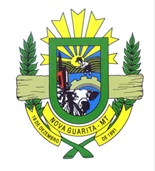 ESTADO DE MATO GROSSOCÂMARA MUNICIPAL DE VEREADORESNOVA GUARITA – MTGabinete do Presidente3ª SESSÃO EXTRAORDINÁRIAREFERENTE A LEITURA DAS EMENTAS DOS PROJETOS DE LEI RECEBIDOS EM 24/01/2023 E DELIBERAÇÃO DOS PROJETOS EM REGIME DE URGÊNCIA.Dia 26 de janeiro de 2023— 08h00min —— ORDEM DO DIA —PROJETOS DE LEI PARA LEITURA P.E Nº 926/2023 – “AUTORIZA O PODER EXECUTIVO MUNICIPAL A CELEBRAR TERMO DE FOMENTO PARA A CONCESSÃO DE AUXILIO FINANCEIRO NO VALOR TOTAL DE R$ 37.500,00 (trinta e sete mil e quinhentos reais), PARA A APAE – ASSOCIAÇÃO DE PAIS E AMIGOS DOS EXCEPCIONAIS DE NOVA GUARITA/MT, E DÁ OUTRAS PROVIDÊNCIAS.”P.E Nº 927/2023 – “AUTORIZA O PODER EXECUTIVO MUNICIPAL A CELEBRAR TERMO DE FOMENTO PARA A CONCESSÃO DE AUXILIO FINANCEIRO NO VALOR TOTAL DE R$ 37.500,00 (trinta e sete mil e quinhentos reais), PARA A APAE - ASSOCIAÇÃO DE PAIS E AMIGOS DOS EXCEPCIONAIS DE NOVA GUARITA/MT, E DÁ OUTRAS PROVIDÊNCIAS.” P.E Nº 928/2023 – “AUTORIZA O PODER EXECUTIVO MUNICIPAL EFETUAR CONVÊNIO DE REPASSE DE RECURSOS FINANCEIROS A ASSOCIAÇÃO DOS ACADÊMICOS E UNIVERSITÁRIOS DA UNIFAMA - ASFAMA, CNPJ 46.445.506/0001-05, NO VALOR DE R$ 80.000,00 (OITENTA MIL REAIS) E DÁ OUTRAS PROVIDÊNCIAS.” P.E Nº 930/2023 – “AUTORIZA O PODER EXECUTIVO A CONCEDER AUXÍLIO FINANCEIRO AS COMUNIDADES RURAIS DE NOVA GUARITA - MT E DÁ OUTRAS PROVIDÊNCIAS.”P.E Nº 931/2023 – “AUTORIZA O PODER EXECUTIVO MUNICIPAL A EFETUAR SUBVENÇÃO, ATRAVÉS DE TERMO DE CONVÊNIO, A ASSOCIAÇÃO MIA ARCA-ABRIGO PARA ANIMAIS, E DÁ OUTRAS PROVIDÊNCIAS.” P.E Nº 932/2023 – “DISPÕE SOBRE A CONCESSÃO DE AUXÍLIO FINANCEIRO AOS SERVIDORES PÚBLICOS MUNICIPAIS EFETIVOS MATRICULADOS EM INSTITUIÇÃO DE ENSINO SUPERIOR E DÁ OUTRAS PROVIDENCIAS.”P.E Nº 933/2023 – “AUTORIZA O PODER EXECUTIVO A CONCEDER AUXÍLIO FINANCEIRO AO DESTACAMENTO DE POLÍCIA MILITAR DE NOVA GUARITA - MT E DÁ OUTRAS PROVIDÊNCIAS.” P.E Nº 934/2023 – “AUTORIZA O PODER EXECUTIVO MUNICIPAL CONCEDER AUXÍLIO FINANCEIRO PARA O SINDICATO DOS TRABALHADORES RURAIS DO MUNICÍPIO DE NOVA GUARITA E DÁ OUTRAS PROVIDÊNCIAS.” PROJETOS DE LEI E PROJETO DE RESOLUÇÃO PARA VOTAÇÃO          P.E Nº 923/2023 - “AUTORIZA O PODER EXECUTIVO MUNICIPAL A ABRIR CRÉDITO ADICIONAL ESPECIAL, NO ORÇAMENTO PROGRAMA DO MUNICÍPIO PARA O EXERCÍCIO DE 2023 E DÁ OUTRAS PROVIDÊNCIAS.”           P.E Nº. 924/2023 - “AUTORIZA O PODER EXECUTIVO MUNICIPAL A ABRIR CRÉDITO ADICIONAL ESPECIAL, NO ORÇAMENTO PROGRAMA DO MUNICÍPIO PARA O EXERCÍCIO DE 2023 E DÁ OUTRAS PROVIDÊNCIAS”          P.E Nº. 925/2023 – “DISPÕE SOBRE A ALTERAÇÃO DAS LEIS COMPLEMENTARES Nº. 044/2018, ATUALIZAÇÕES POSTERIORES.”             C.M Nº. 001/2023.ASSUNTO: DISPÕE SOBRE CONCEDER 28 DIAS DE LICENÇA A PEDIDO E SEM REMUNERAÇÃO DO VEREADOR HEITOR BALESTRIN, PARA TRATAR DE ASSUNTOS PARTICULARES.                                                                     DIVINO PEREIRA GOMESPresidente                                                                                                                                                          Nova Guarita- MT, 24 de janeiro de 2023.Avenida dos Migrantes, Travessa Moacir Kramer S/nº – Centro – CEP 78508-000 – Nova Guarita - MT – Fone: (66) 3574-1166.Email: legislativo@novaguarita.mt.leg.br site: www.novaguarita.mt.leg.br